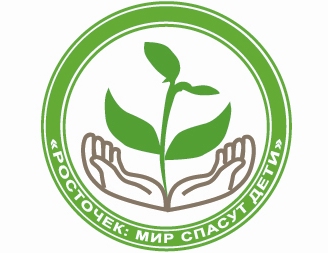 Приказ Р-17 от 20-го марта 2017 г.                                                                                                                                             ПРЕСС-РЕЛИЗ«Росточек: мир спасут дети» (февраль, 2017)            Информируем  Вас о результатах Всероссийского  конкурса «Росточек: мир спасут дети» (17 группа участников –  февраль,  2017 г.). Конкурс проводится под эгидой Международной славянской академии наук, образования, искусств и культуры.             На конкурс  поступило более 100 работ из Белгородской, Владимирской, Воронежской, Владимирской, Кемеровской, Московской, Мурманской, Нижегородской, Новосибирской, Самарской, Сахалинской, Томской, Тюменской областей; Алтайского,  Красноярского, Ставропольского  краев; из  Республик: Мордовии, Удмуртии; Ханты-Мансийского АО-Югра,  Ямало–Ненецкого АО.               Общее количество материалов-номинантов – 114;  присуждены награды: диплом лауреата – 23, серебряная медаль – 46, золотая медаль – 39. Сертификаты участия получили  6 конкурсанта.  СПИСОКпобедителей (золотых медалистов)Всероссийского конкурса «Росточек: мир спасут дети» (11 гр. номинантов; февраль 2017 г.)Детский сад № 45 (г. Белгород) за проект  "Развитие эмоционального и творческого потенциала дошкольников через драматизацию сказки в условиях реализации ФГОС ДО" (авторы - Командирова В.М., Калмыкова О.П., Качалова Т.В.)ВАРРО Светлана Олеговна - "Образовательный центр - Гимназия № 6 "Горностай" дошкольное отделение "Березка" (г. Новосибирск) за эффективную организацию профилактической и коррекционно-развивающей работы в логопедической группе для воспитанников с тяжелыми нарушениями (общим недоразвитием) речи и рабочую программу для детей 5-7 лет на 2016-17 уч. г.ЦРР  – детский сад № 1 «Лёвушка» (г. Киселевск Кемеровской области) за творческий поиск эффективных ресурсов профилактической и коррекционно-развивающей работы и адаптированную общеразвивающую программу «Солнышко в ладошках» (авторы - Романенко Т.В., Леонтьева Л.В., Горбунова Н.Н.)Детский сад № 2 (г. Ставрополь) за учебно-методическое пособие "Организационно-управленческая модель здоровьесберегающей среды дошкольного образовательного учреждения в современных условиях" (авторы - В.Г. Кузьмич, В.В. Савченко, И.А. Порошина)ЦРР  – детский сад № 3 "Солнышко" (п. Сибирский Алтайского края) за оригинальный комплект материалов "Использование нетрадиционных форм взаимодействия семьи и дошкольного учреждения в организации совместных мероприятий", отражающих эффективный опыт работы ДОУДетский сад № 10 «Радуга» (г. Кольчугино Владимирской области) за актуализацию проблемы использования эффективных ресурсов внедрения ФГОС и программу психолого-педагогического сопровождения Федерального государственного стандарта дошкольного образованияНЕМЧИНОВА Светлана Владимировна - МКДОУ Детский сад № 11 (с. Спицевка Ставропольского края) за комплект материалов, отражающих эффективное использование  позитивного имиджа дошкольной организации для работы молодыми кадрамиДетский сад № 11 "Радуга" (г. Ханты-Мансийск ХМАО-Югра) за оригинальную программу летнего оздоровительного лагеря с дневным пребыванием детей "Радужное лето" (авторы - Кижаева А.Н., Афанасьева Е.А., Симонова Т.А.)Детский сад № 15 (г. Томск) за оригинальный комплект материалов «Маленьким детям- большие права», отражающих эффективный опыт работы с использованием правовых практик» (авторы - Короткова С.А., Здрок Н.В.)Детский сад № 19 (г. Томск) за использование в образовательной практике эффективных средств развития детей и комплект материалов - программу "Сибирские Афины" по патриотическому воспитанию дошкольников (автор - О.А. Иванова)Щербинина И.В., Гаренских Н.В., Поварницына Е.А., Мрига С.А.   - МАДОУ  Детский сад № 34 (г. Нижневартовск ХМАО-Югра) за программу  «Моя Югра» патриотического воспитания дошкольников на этнокультурной основе народов Севера - ханты и мансиДетский № 44 (г. Томск) за комплект материалов "Социально-педагогическое партнерство как необходимое условие создания открытости дошкольного образования" (авторы – В.А. Фех,  О.Г. Погонышева)Детский сад № 45 (г. Ставрополь) за комплект оригинальных материалов "Создание в ДОУ коррекционного вида условий для успешной социализации детей с нарушением зрения" (авторы-разработчики - Муслимова Н.В, Техова Н.Е.)ЦРР - детский сад № 50 (г. Тюмень) за творческий поиск эффективных ресурсов развития устной речи детей и комплект материалов по использованию дидактического материала "Логические блоки Дьенеша" (авторы - А.В. Таратутина, А.А. Горбунова)ЦРР - детский сад № 78 "Алые паруса" (г. Ставрополь) за творческий поиск эффективных средств управления ДОУ и комплект материалов "Управляющий совет как механизм реализации государственно-общественного характера управления" (авторы-разработчики - И.В. Пилипенко, О.С. Зималина)Детский сад № 81  «Лесная полянка» (г. Прокопьевск) за актуализацию проблемы развития логического мышления детей и проект «Лабиринты логики» (авторы - Кадыкова Л.В., Поляничко Е.А., Лактионова С.А., Мухина А.А.)Детский сад № 81 «Лесная полянка» (г. Покопьевск) за эффективное использование педагогических ресурсов игры в условиях ДОУ и проект «Сюжетно-ролевая игра как средство развития творческих способностей детей дошкольного возраста» (авторы - Горнинг С.В., Хаева А.В., Пискунова Ю.С., Свирко Н.А.) Детский сад № 84 (г. Белгород) за комплект материалов "Индивидуальная образовательная программа (коррекционно-развивающей направленности) для ребенка-инвалида в дошкольном образовательном учреждении" (авторы - Курганова Е.Н., Котолупенко  Л.Н., Войтенко Г.П., Татаренко А.С., Ануфриева Г.Б., Дубовая А.Н., Василенко Н.А., Карпенко Л.И., Еверзова А.И., Курская Н.Л., Поцус Н.А.)Детский сад № 97 "Сказка" (г. Новосибирск) за актуализацию проблемы поиска новых средств повышения качества образовательного процесса и оригинальный проект по организации системы информирования в ДОУ (авторы-разработчики - Е.Н. Круппа,  С. О. Кожемякина,  М. А. Чулкова)АНО ДО "Планета детства "Лада" Детский сад № 99 «Капелька», Детский сад № 106 «Изюминка»  (г. Тольятти) за оригинальный комплект материалов - методическое пособие «Школа сотрудничества» по формированию навыков сотрудничества у старших дошкольников  (автор - О.В. Сергеева)МБДОУ № 99 "Топ-топ" (г. Норильск) за комплект методических материалов по теме "Культурное наследие как источник ценностей духовно-нравственного воспитании у детей старшего дошкольного возраста" (авторы - С.В. Балдина, Ж.М. Иванова, Е.В. Макеенко, В.Н. Петрова, Л.В. Шубрик, О.А. Морозова, Ю.В. Буторева)АНО ДО «Планета детства «Лада» ДС № 140 «Златовласка» (Г. Тольятти) за методическое пособие «Создаем развивающую предметно-пространственную среду ДОУ» (авторы - Пенькова Л.А., Дыбина О.В., Рахманова Н.П., Бартошевич Т.И.)Детский сад № 195 (г. Барнаул) за проект "Я с тобой, мой край родной!", отражающий эффективную организацию гражданско-патриотической работы в ДОУ   (авторы - В.И. Большакова, И.В. Беспалова, И.Б. Лазуткина, Н.И. Седых, А.С. Кузнецова, З.А. Микушина, Н.А. Нескоромных, О.Л. Вострикова)АНО ДО «Планета детства «Лада» Детский сад № 203 (г.Тольятти) за оригинальное методическое пособие «Играя вместе, развиваться интересней» -   универсальные дидактические игровые пособия Детский сад № 208 ОАО «РЖД» (г. Нижнеудинск) за комплект материалов, отражающих актуализацию в педагогическом коллективе вопросов выявления и сопровождения детей с признаками одаренности и особенности реализации программы по поддержке и развитию талантливых и одарённых детей Детский сад № 260 (г. Новокузнецк)  за комплект материалов "Инновационное учебно-методическое сопровождение учителя-логопеда как инструмент реализации ФГОС для обеспечения нового качества образования" (авторы - Т.П. Арапова, Л.В. Дурнева, О.Г. Кальченко, С.В. Папина, Н.В. Погонина) Детский сад № 421 им. С.Н. Ровбеля (г. Новосибирск) за оригинальный комплект материалов "Робототехника в детском саду" (авторы проекта - Пашкович Т.В., Макаровская Л.Н., Мещерякова О.Н.)ГЛУПАК Наталья Владимировна, ПАНЮШКИНА Марина Михайловна - МКДОУ Детский сад № 460 (г. Новосибирск) за проект "Детский сад и семья - единое образовательное пространство на основе ФГОС ДО" (научный руководитель - старший преподаватель каф. ТиМДО НИПКиПРО Данилова Екатерина Юрьевна)Детский сад № 484 (г. Новосибирск) за коррекционно-развивающего проект «По дороге к своему Я», отражающий эффективную организацию профилактической и коррекционно-развивающей работы с воспитанниками (автор - Шарыпова М.Н.)ЦРР - детский сад № 487 «Полянка» (г. Новосибирск) за оригинальный проект "Информационная открытость дошкольной образовательной организации как условие взаимодействия с социумом"В.О. Харченко, Е.В. Кустова,  О.В. Булатова, Н.В. Никольникова,  И.Ф. Басараб,  Е.Н. Костенко, Н.М. Симакова,  О.А. Доронина - Детский сад «Золотая рыбка» ООО «Газпром добыча Уренгой» (г. Новый Уренгой ЯНАО) за "Речевой материал для автоматизации звуков" -  пособие  для  педагогов и  родителейШУМИЛОВА Наталья Николаевна,  ХАРЧЕНКО Валерия Олеговна - Детский сад «Золотая рыбка» ООО «Газпром добыча Уренгой» (г. Новый Уренгой ЯНАО) за рабочую программу учителя-логопеда  "Коррекции речевых нарушений у старших дошкольников в условиях логопедического пункта детского сада на 2016-2017 уч. г."Структурное подразделение ГБОУ СОШ № 13 Детский сад № 29 "Кораблик", реализующее основные общеобразовательные программы дошкольного образования (г. Чапаевск) за оригинальный комплект материалов "Развитие коммуникативных навыков у детей с особыми образовательными потребностями в интерактивной среде темной сенсорной комнаты" (авторы - Засыпкина А.Н., Хорошева Л.А.)МАДОУ «Малыш» (г. Ноябрьск ЯНАО) за творческий поиск эффективных ресурсов развития детей в условиях дошкольной организации и дополнительную образовательную программу естественно-научной направленности «Лаборатория Эйнштейна» (авторы - Рудакова Н.В., Малицкая А.А., Кравцова Н.В.)Детский сад «Чебурашка» (п. Краснообск Новосибирской области) за расширение инструментальной базы образовательного процесса и систему педагогических мероприятий по развитию познавательных способностей дошкольников  через изобразительную деятельность (автор - Михеева А.И.)СПИСОКлауреатов Всероссийского конкурса «Росточек: мир спасут дети»,награжденных серебряными медалями(17 гр. номинантов; февраль 2017 г.)МДОУ № 14 «Дубравушка» (г. Оленегорск Мурманской области) за эффективное применение информационного центра группы для создания партнерской кооперации с семьями детей раннего возраста  и формирования у родителей педагогически важных качеств  (автор - Гончар Е.В.)Атемарский детский сад № 1 "Теремок" (с. Атемар, Республика Мордовия) за актуализацию вопросов эффективной организации здоровьесберегающей деятельности в условиях ДОУ и комплект материалов по сохранению и укреплению здоровья воспитанников (авторы - Ляличкина С.В., Захарова Т.Н., Федаева Н.К., Мальцева О.В., Батяева О.П., Фадеева О.С., Паршина, Н.Н., Фадеева Е.В.)Детский сад № 5 «Лучик» (г. Прокопьевск Кемеровской области) за творческий поиск ресурсов духовно-нравственного воспитания детей в условиях дошкольной организации и проект «Творим добро вместе» (авторы - Гарифулина О.И., Ирошникова  Е.Г., Семенкова Е.С., Шмачкова Н.Ш.)Детский сад № 6 «Колокольчик» (г. Прокопьевск) за эффективное использование средств гармонизации развития детей в условиях ДОУ и дополнительную  общеразвивающую программу «Волшебный мир театра» (авторы - Макарова О.В., Обломова Н.В., Попова И.С., Юлдашева Р.Р.,  Лашутина Е.В.)Детский сад № 7 «Радуга» (г. Барабинск Новосибирской области) за проект «РАДУГА ЗДОРОВЬЯ» по созданию условий для оздоровления всех участников образовательных отношений путем реализации целостной здоровьесберегающей системы в условиях дошкольного учреждения (авторы - Борисова Е.В., Ловицкая М.Н.)Детский сад № 8 "Росинка" (г. Нягань ХМАО-Югра) за оригинальный комплект материалов "Взаимодействие ДОУ с семьями воспитанников", отражающих эффективный опыт работы педагогического коллектива (авторы - Т.М. Савельева, Н.В. Васильева, Е.С. Бондаренко)Детский сад № 12 «Красная шапочка» (г. Бердск) за эффективное использование ресурсов "экологических пространств" в воспитании детей в условиях ДОУ и оригинальный проект «Посадили огород – посмотрите, что растет» (авторы-разработчики - Л.М. Зонова, Ю.А. Голикова, И.В. Рачкина)Детский сад № 15 "Земляничка" (г. Дмитров Московской области) за программу физического развития, коррекции и оздоровления воспитанников "Лечебная физкультура" (автор - О.Н. Втюрина)УСОВА Д.М., ФЕДОТОВА Е.И., ВОЛКОВА И.Ю. - МБДОУ Детский сад № 34 (г. Глазов, Удмуртская Республика) за актуализацию проблемы вовлечения семей воспитанников в образовательный процесс и проект "Здоровая семья" эколого-физкультурной направленности - кружок "Папа, мама, я - здоровая семья"Детский сад № 36 (г. Глазов, Удмуртская Республика) за комплект оригинальных материалов "Радуга дружбы" по духовно-нравственному воспитанию дошкольников на этнокультурной основе народов РоссииДетский сад № 45 (г. Глазов, Удмуртская Республика) за творческий поиск эффективных ресурсов развития детей и проект  "В мире комнатных растений" по художественно-эстетическому воспитанию в условиях ДОУ (автор - Т.В. Егорова)ЦРР - детский сад № 50 (г. Тюмень) за  оригинальный комплект материалов "Формирование эмоционального интеллекта у дошкольников посредством вовлечения в экспериментальную деятельность" (авторы - А.Э. Гордиенко, Б.Р. Галеева)ЦРР - детский сад № 50 (г. Тюмень) за реализацию оригинального социально-значимого проекта "Лето - это маленькая жизнь" по организации летнего отдыха и оздоровления дошкольников" (автор - М.А. Копасова)ЦРР - детский сад № 57 (г. Белгород) за творческое использование эффективных ресурсов развития детей и комплект материалов "ПОДВИЖНЫЕ ИГРЫ КАК КОМПОНЕНТ ОБРАЗОВАТЕЛЬНОГО ПРОЦЕССА В СРЕДНЕЙ ГРУППЕ ДЕТСКОГО САДА.  ТЕМА "ЗИМА" (авторы - С.К. Звягинцева, Е.В. Коровина, Н.И. Чернятина, В.В. Никулина, Н.П. Титова, А.Г. Бухалина)Детский сад № 60 (г. Белгород) за внедрение эффективных практик развития речи детей в условиях ДОУ и  комплект материалов «Формирование глагольного словаря у старших дошкольников с общим недоразвитием речи» (авторы - Цепюк Н.В., Широкова Л.И., Мартынова О.А., Фадеева М.Н., Гашкова А.О., Бочарникова С.Д., Бобрикова Е.В., Кокуркина Я.С., Плугатырь О.В.)Детский сад № 62 (г. Нижний Новгород) за оригинальный фильм "МАДОУ Детский сад № 62 - территория здоровья" по реализации программы сохранения и укрепления здоровья в условиях дошкольной организации (авторы - Куликова Г.Н., Муралева Л.А.)Детский сад № 67 (г. Белгород) за актуализацию проблемы поиска эффективных ресурсов становления профессионализма педагогических кадров и  комплект материалов "Мастер-класс - форма приобщения молодых воспитателей к инновационному опыту" (авторы - Княжева Т.Ю., Беляева М.Л.)Детский сад № 81  «Лесная полянка» (г. Прокопьевск) за творческий поиск ресурсов развития детей в условиях ДОУ и дополнительную общеразвивающую программу художественно-эстетической направленности "Рукодельница Иголка"  для детей 6-7 лет с нарушением зрения (авторы - Борн Е.В., Хабарова Т.И., Гриценя Т.Н.)Детский сад № 92 «Облачко» (г. Норильск) за комплект материалов "Социальное партнерство детского сада с семьёй, различными организациями и учреждениями социума в целях развития инициативности, активности и самостоятельности дошкольников" (авторы-разработчики - Боброва А.З., Захарова О.В., Князева А.С., Колошкина Т.В., Мартынова Е.С., Таболова Т.Н., Автаева И.В., Александрова С.Е., Бердова В.Н., Зирюкина А.Ю., Исламова О.А., Карпухина П.А., Морозкина Н.В., Молчанова Е.В., Савруева А.А., Ставер Н.Г.)Детский сад № 184 ОАО «РЖД» (г. Барнаул) за творческий поиск эффективных ресурсов развития детей и оригинальный проект «Зелёное царство за стеклом» эколого-валеологического воспитания в условиях ДОУ (авторы - И.Н. Капцова, С.И. Немцева, И.В. Реутова)Детский сад № 222 (г. Барнаул) за творческое использование ресурсов профилактической и коррекционно-развивающей работы в условиях дошкольной организации и адаптированную образовательную программу  для детей с тяжелыми нарушениями речи (руководитель творческой группы - Петренко Ю.А., разработчик - Дронова И.Н, Ускова Т.Н., Касаткина Н.И., Шичкова Н.В.)Детский сад № 262 (г. Новосибирск) за оригинальный проект «Создание единого развивающего пространства  как путь к развитию эмоционального интеллекта дошкольников» (авторы - Потеряева С.А.,  Рудюк Н.А.,  Тамбовцева А.А., Шевякова М.А.,  Шаева С.Ю.)Детский сад № 265 (г. Барнаул) за сборник методических материалов «Организация  здоровьесбережения в дошкольном образовательном учреждении» (авторы - Щербакова О.В., Новичихина М.А., Харитонова Л.С., Шамова Г.Е., Молокова Ю.Г., Симонова Т.В., Ермакова С.А., Чуприянова М.Ю., Астапова М.И.)Детский сад  № 510 "Калинка" (г. Новосибирск) за творческое использование эффективных ресурсов развития детей с ограниченными возможностями и адаптированную образовательную программу для обучения лиц с ОВЗ (автор - Н.А. Гаголина)Детский сад «Золотой ключик» (г. Тарко-Сале ЯНАО) за рабочую программу образовательной деятельности педагога, отражающую творческий поиск эффективных ресурсов развития детей  (автор - А.А. Конева)Детский сад «Золотая рыбка» ООО «Газпром добыча Уренгой» (г. Новый Уренгой ЯНАО) за комплект оригинальных материалов, раскрывающих содержание, особенности, ресурсы и перспективы применения здоровьесберегающих технологий в воспитательно-образовательном процессе детского сада (авторы - Н.Н. Шумилова, М.В. Чеснокова)Детский сад «Золотая рыбка» ООО «Газпром добыча Уренгой» (г. Новый Уренгой ЯНАО) за региональную программу  "Мы живем на Ямале", отражающую ипользование эффективных ресурсов развития детей (разработчики - М.В. Чеснокова,  В.М. Оначишич,  О.Н. Кондря,  Е.В. Кустова, Н.М. Симакова, А.В. Цыгулева,  Е.В. Чисник,  Л.В. Гладкая)НУЙКИНА Марина Филипповна, ГЛУЩЕНКО Вероника Валерьевна - Детский сад "Княженика" ООО "Газпром добыча Уренгой" (г. Новый Уренгой ЯНАО) в номинации "Слово предоставляется руководителю" за комплект материалов "Годовой план работы детского сада как проект, характеризующий систему организации образовательной деятельности в целях реализации ООП детского сада в соответствии с ФГОС"МАДОУ "Машенька" (г. Ноябрьск ЯНАО) за оригинальный проект "Музыка - творчество - дети", отражающий эффективную практику использования перспективных форм развития детей  (автор - О.М. Кудрик)МАДОУ «Машенька» (г. Ноябрьск ЯНАО) за актуализацию в условиях дошкольной организации проблемы мотивации учения и программу сопровождения подготовительных к школе групп по формированию мотивов учения воспитанников (автор - Гофман В.Н.)Детский сад «Орлёнок» (г. Куйбышев Новосибирской области) за актуализацию проблемы поиска ресурсов активного вовлечения семей воспитанников в образовательный процесс и проект «Семейная гостиная «Мой малыш день за днем» (автор - Афанасьева И.Г.)Детский сад Северяночка» (ЯНАО, Тазовский район) за комплект материалов, отражающих эффективные подходы и гармонизацию деятельности педагогического коллектива по реализация федерального образовательного стандарта дошкольного образования (авторы -  Н.А. Матвиенко,  Е.М. Гайдук)Детский сад «Чебурашка» (п. Краснообск Новосибирской области) за творческий подход к использованию ресурсов развития детей и комплект материалов "Система работы "Формирование культуры поведения у детей старшего дошкольного возраста средствами сказки" (автор - Дёмина С.В.)МИГАЛЕВА Светлана Андреевна, КУЗНЕЦОВА Ирина Николаевна, РУСАНОВА Ольга Викторовна - МБДОУ Детский сад № 84 (г. Барнаул) за оригинальный педагогический проект «Чудеса из пластилина» развития художественно-творческих способностей старших дошкольников средствами пластилинографии в условиях реализации ФГОС ДОПрокопьевский дом ребенка специализированный «Планета детства» за проект по комплексному развитию творческого потенциала воспитанников дома ребенка (авторы - Черневич О.В., Григорьева О.И., Седых Ю.В., Шепелева Е.В., Мельникова О.В., Ташлыкова Е.А., Путилина Е.Ф., Старченкова И.В., Скворцова В.П., Чащевая Л.И.)Дошкольный блок МБОУ СОШ № 16 (г.  Новосибирск) за актуализацию вопросов краеведения в образовательном процессе и проект «Новосибирская область – мой край любимый и родной» формирования у детей  целостных представлений о природе родного края и месте человека в ней (авторы - Э.Ф. Пронина, С.Б. Швидкая, А.А. Сальникова, О.А. Музюкина)Главный эксперт всероссийских и международных конкурсов и выставок  под эгидой МСАпроф. Б.П. Черник